§2099.  Powers and dutiesThe council shall have, regarding dental health, the power and duty to:  [P&SL 1975, c. 90, §A, §1 (NEW).]1.  Assist State Government.  Advise, consult and assist the Executive and Legislative Branches of the State Government on activities of State Government related to dental health. The council shall be solely advisory in nature. The council may make recommendations regarding any function intended to improve the quality of such dental health. The council shall be consulted by the commissioner prior to the appointment or removal of the director.[P&SL 1975, c. 90, §A, §1 (NEW).]2.  Serve as advocate.  Serve as an advocate on behalf of dental health, promoting and assisting activities designed to meet at the state and community levels the problems of such dental health. The council shall serve as an ombudsman on behalf of individual citizens as a class in matters relating to such dental health under the jurisdiction of State Government.[P&SL 1975, c. 90, §A, §1 (NEW).]3.  Assist the director.  Assist the director in reviewing and evaluating state and federal policies regarding dental health programs and other activities affecting people, conducted or assisted by any state department or agency; and[PL 1981, c. 470, Pt. A, §85 (AMD).]4.  Provide public forums.  Provide public forums, including the conduct of public hearings, sponsorship of conferences, workshops and other such meetings to obtain information about, discuss and publicize the needs of and solutions to dental health problems.[P&SL 1975, c. 90, §A, §1 (NEW).]SECTION HISTORYP&SL 1975, c. 90, §§SEC.A,1 (NEW). PL 1981, c. 470, §A85 (AMD). The State of Maine claims a copyright in its codified statutes. If you intend to republish this material, we require that you include the following disclaimer in your publication:All copyrights and other rights to statutory text are reserved by the State of Maine. The text included in this publication reflects changes made through the First Regular and First Special Session of the 131st Maine Legislature and is current through November 1. 2023
                    . The text is subject to change without notice. It is a version that has not been officially certified by the Secretary of State. Refer to the Maine Revised Statutes Annotated and supplements for certified text.
                The Office of the Revisor of Statutes also requests that you send us one copy of any statutory publication you may produce. Our goal is not to restrict publishing activity, but to keep track of who is publishing what, to identify any needless duplication and to preserve the State's copyright rights.PLEASE NOTE: The Revisor's Office cannot perform research for or provide legal advice or interpretation of Maine law to the public. If you need legal assistance, please contact a qualified attorney.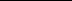 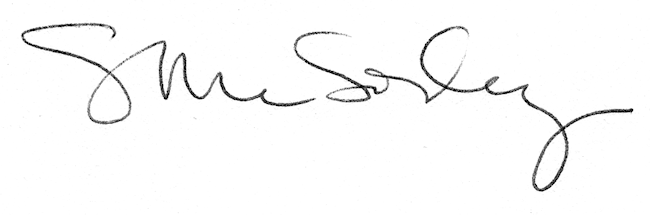 